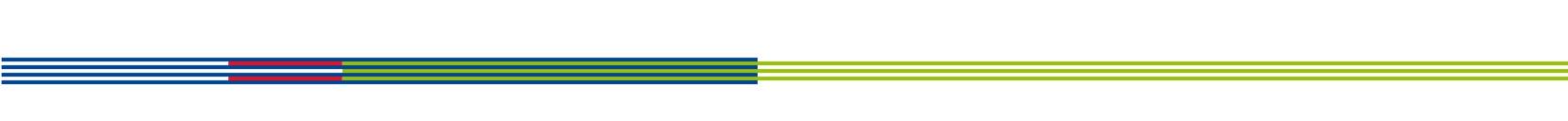 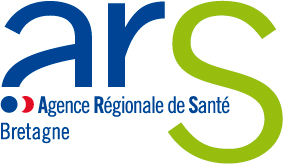 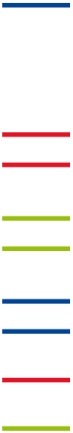 Direction des coopérations territoriales et de la performanceDirection adjointe de l’hospitalisation et de l’autonomiePôle autorisations et appels à projetsDOSSIER TYPE SIMPLIFIE D’EVALUATION EN VUE D’UN RENOUVELLEMENT D’AUTORISATION CHIRURGIE EN HOSPITALISATION COMPLÈTECampagne 2020Liste des informations à fournirLe renouvellement d’une autorisation s’opère par le biais du dépôt d’un dossier d’évaluation 14 mois minimum avant l’échéance de cette autorisation (art. L6122-10 du code de la santé publique).Un nombre important d’autorisations de chirurgie doivent faire l’objet d’un renouvellement en 2020, dans un contexte où, la même année, cette activité devrait faire l’objet d’une réforme. Elle va imposer une révision du PRS et, derrière, une remise à plat de toutes les autorisations.Au regard de ces éléments, un dossier d’évaluation simplifié vous est proposé.Il doit être adressé en un exemplaire papier à la Délégation départementale dont relève l’activité et adressé sous format électronique à ars-bretagne-autorisations-sanitaires@ars.sante.frI – Données administratives :Entité juridique : dénomination et coordonnéesReprésentant légal : identité N° d’immatriculation FINESS Adresse d’implantation de l’activité si différente de celle de l’entité juridiquePersonne(s) responsable(s) du dossier : nom(s) – fonctions – coordonnées téléphoniques et électroniquesII – Organisation et fonctionnement :Activité :Nombre de séjours /an et DMS:Locaux :Situation de l’unité : bâtiment – étageBloc opératoire : Nombre de salles d’intervention :                     Nombre de postes en SSPI : Personnel :Médical : Nombre de postes de chirurgiens vacants ?Nombre en ETP de chirurgiens en CDD ou contractuels ?Nombre de chirurgiens intervenants dans d’autres établissements avec indication de leur nombre en ETP, de leurs noms et leurs spécialités Nombre en ETP de MAR intervenants ?Nombre de postes de MAR vacants ?Fonctionnement :	 - Organisation mise en place pour assurer la continuité de la prise en charge des patients ?-  Organisation mise en place pour assurer la permanence des soins ?	-  Modalités d’organisation de la sortie du patientIII – Objectifs :Quel est votre plan d’actions de développement de la chirurgie ambulatoire ? Ou en est son état de réalisation ?IV – Données d’évaluation :Quels sont vos indicateurs d’auto-évaluation se rapportant à la chirurgie en hospitalisation complète ? Quels sont vos résultats au regard de ces indicateurs ?V – Engagements du demandeur :Le demandeur s’engage à :-respecter le volume d’activité ou de dépenses à la charge de l’Assurance maladie- réaliser une évaluation								Signature du responsable de la structureSpécialité chirurgicaleN-2N-1DMS N-1Pour les CH hors CHU, noms des chirurgiens intervenant SpécialitéStatutETP dédiés à la chirurgie en HC dans l’ets